	(W43) – die Uhr, die Zeit  /  ساعت، زمان    [FA]   Höre dir die Wörter an (MP3)گوش دادن به کلمات (MP3)das Jahrdas Jahrzehntdas Jahrhundertdie Epocheسالدههقرندورهdas Halbjahrdas Vierteljahrdas Quartal ترمسه ماههسه ماههdie Jahreszeitdas Monatdie Woche فصلماههفتهder Tagdie Nachtروزشبdie Früheder Vormittagder Mittagder Nachmittagاوایلصبحوقت ناهاربعد از ظهرder Abenddie Nachtdie Mitternachtعصرشبنیمه شبdie Stundedie Minutedie Sekundeساعتدقیقهثانیه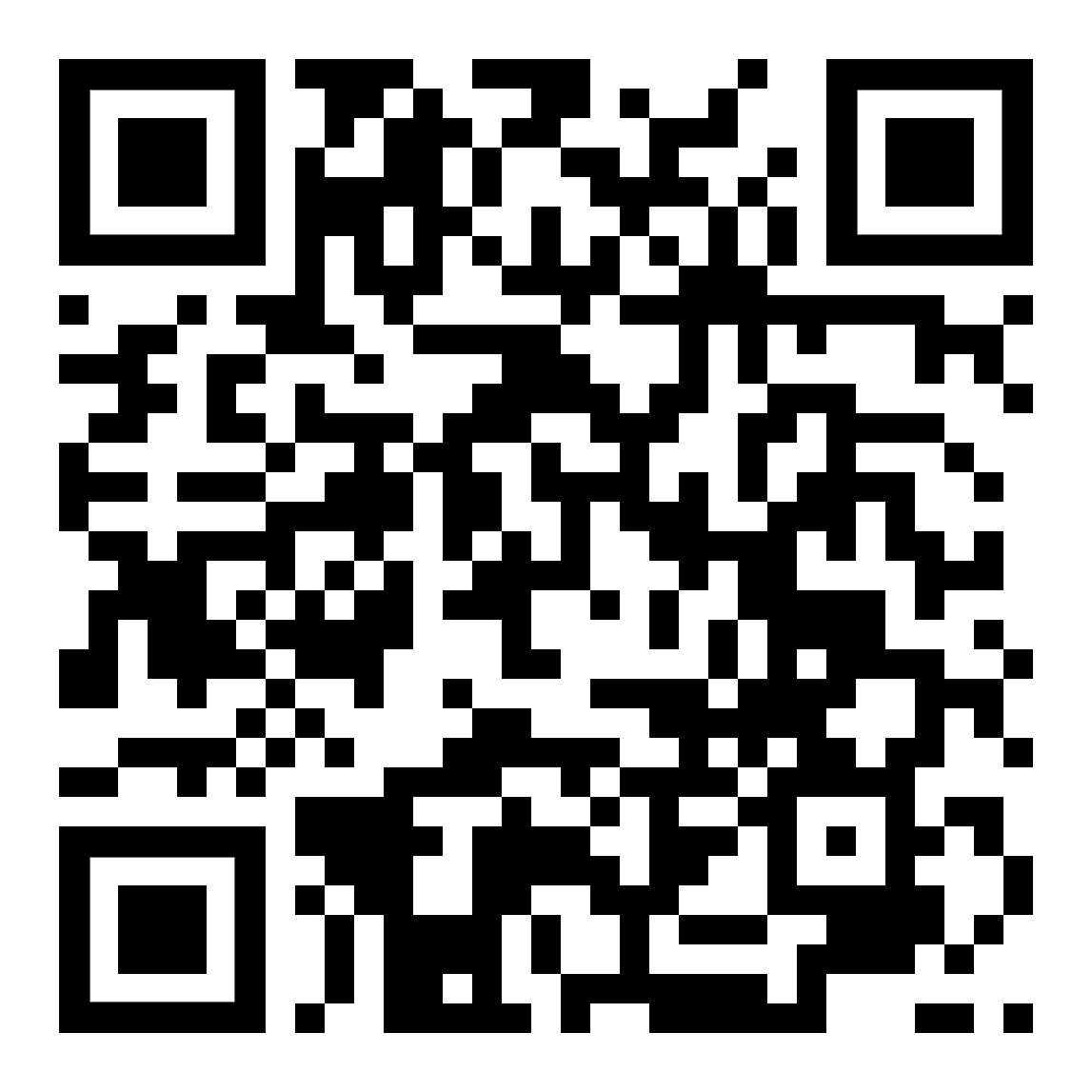 diese Seite  / این صفحه  https://www.kleine-deutsch-hilfe.at/W43_FA.htm 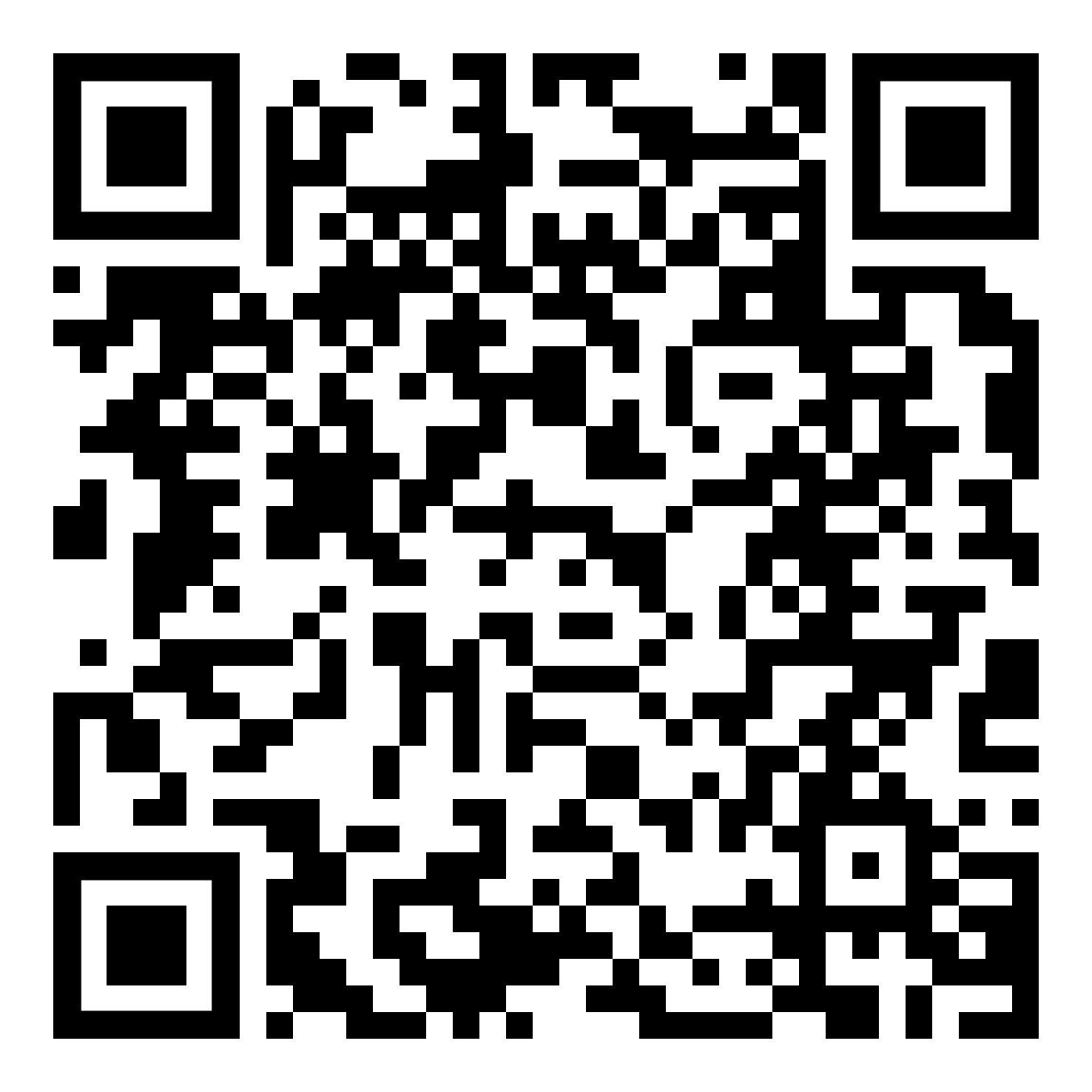 Kalender – Zeit – Uhr التقويم - الوقت – الساعة  https://www.kleine-deutsch-hilfe.at/_Kapitel_Wortbildung_WFamilien_FA.htm#kalender نام کلمه در فارسی چیست؟das Jahrdas Jahrzehntdas Jahrhundertdie Epochedas Halbjahrdas Vierteljahrdas Quartaldie Jahreszeitdas Monatdie Woche der Tagdie Nachtdie Früheder Vormittagder Mittagder Nachmittagder Abenddie Nachtdie Mitternachtdie Stundedie Minutedie SekundeWie heißt das Wort auf Deutsch?سالدههقرندورهترمسه ماههسه ماههفصلماههفتهروزشباوایلصبحوقت ناهاربعد از ظهرعصرشبنیمه شبساعتدقیقهثانیه